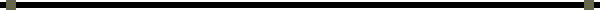 The Holy Sacrament of MatrimonyThis is to CertifyThat ___________________________________________ And						(Groom)  _______________________________________________ will						(Bride)be united in class activity of Matrimony on__________, 20_______according to the rite of this Senior Religion Class and in the conformity with the laws of the State Ohio at   ______________________ in 									Church/Location__________________________  .			City/State________________________officiating in the presence of		Priest/Reverend/Official  _________________________and ______________________			(Best Man)                                                                 (Maid/Matron of Honor)witnesses as recorded in the Marriage Lesson Plans of this Religion Teacher, 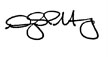 Dated  April 4, 2012 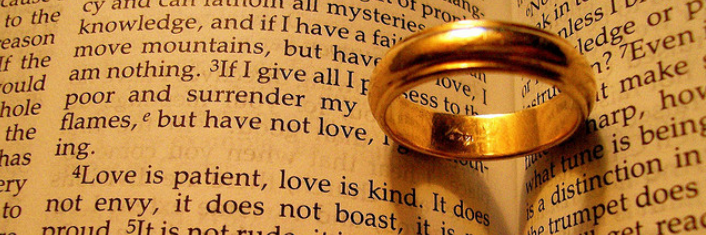 